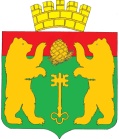 Администрация поселка Кедровый Красноярского краяот _29 марта 2021_г. время __11 часов 00 минут_п. КедровыйРЕШЕНИЕзаседания комиссии по безопасности дорожного движенияПредседательствовал:Исполняющий полномочия главы поселка Кедровый Красноярского края - Быковских Олег НиколаевичПрисутствовали:Начальник ОГИБДД МО МВД России «Емельяновский» - Коровкин Евгений Юрьевич.Старший госинспектор дорожного надзора ОГИБДД МО МВД России «Емельяновский» - Бондаревский Иван Валерьевич.Главный специалист по управлению муниципальным имуществом, градостроительной и дорожной деятельности администрации поселка Кедровый Красноярского края - Зеленова Анастасия Сергеевна.Ведущий специалист по образованию, здравоохранению, культуре и спорту администрации поселка Кедровый Красноярского края - Зубарева Любовь Федоровна.Председатель Совета депутатов поселка Кедровый Красноярского края - Боргояков Александр Геннадьевич.Директор МБОУ СОШ №71 п. Кедровый - Голубкова Светлана Валентиновна.Заместитель директора по воспитательной работе МБОУ СОШ №71 п. Кедровый - Баранночникова Наталья Анатольевна.Заведующая МКДОУ «Детский сад п. Кедровый» - Ерыгина Марина Александровна.Директор МБУ СШ «Искра» п. Кедровый - Косолапов Сергей Геннадьевич.Директор МБУ ДО ДМШ п. Кедровый - Григорьева Юлия Алексеевна.Директор МБУК «Дом Культуры п. Кедровый» - Федорук Юлия Валерьевна.Повестка заседания:1. Вступительное слово исполняющего полномочия главы поселка Кедровый Красноярского края.Докладчик:Исполняющий полномочия главы поселка Кедровый Красноярского края Быковских Олег Николаевич.2. Сведения о состоянии аварийности на территории поселка Кедровый Красноярского края, за 12 месяцев 2020 года.Докладчик:Начальник ОГИБДД МО МВД России «Емельяновский» - Коровкин Евгений Юрьевич.3. Итоги зимнего содержания улиц и дорог в поселке Кедровый Красноярского края.Докладчик: Старший госинспектор дорожного надзора ОГИБДД МО МВД России «Емельяновский» - Бондаревский Иван Валерьевич.4. О недостатках в состоянии улично-дорожной сети близи расположения образовательных учреждений в поселке Кедровый Красноярского края. Планируемые на 2021 год администрацией поселка Кедровый Красноярского края мероприятий по приведению улично-дорожной сети вблизи расположения образовательных учреждений, в нормативное состояние.Докладчик:Старший госинспектор дорожного надзора ОГИБДД МО МВД России «Емельяновский» - Бондаревский Иван Валерьевич.Главный специалист по управлению муниципальным имуществом, градостроительной и дорожной деятельности администрации поселка Кедровый Красноярского края - Зеленова Анастасия Сергеевна.5. Состояние детского дорожно-транспортного травматизма на территории поселка Кедровый Красноярского края, за 12 месяц 2020 года. Результаты обследований образовательных учреждений по организации в них работы по профилактике и предупреждению ДТП.Докладчик:Начальник ОГИБДД МО МВД России «Емельяновский» - Коровкин Евгений Юрьевич.5. Разное (заслушивание руководителей и должностных лиц предприятий, у которых в 2020 году были выявлены грубые недостатки в работе по БДД).Докладчик:Директор МБОУ СОШ №71 п. Кедровый - Голубкова Светлана Валентиновна.КГБОУ «Кедровый кадетский корпус» -Заведующая МКДОУ «Детский сад п. Кедровый» - Ерыгина Марина Александровна.Директор МБУ СШ «Искра» п. Кедровый - Косолапов Сергей Геннадьевич.Директор МБУ ДО ДМШ п. Кедровый - Григорьева Юлия Алексеевна.Слушали:По первому вопросу повестке дня: Исполняющий полномочия главы поселка Кедровый Красноярского края О.Н. Быковских Вступительное слово.РЕШИЛИ рекомендовать:1.1. Принять к сведению доклад по данному вопросу.По второму вопросу повестке дня: Начальник ОГИБДД МО МВД России «Емельяновский» - Е.Ю. Коровкин.Сведения о состоянии аварийности на территории поселка Кедровый Красноярского края, за 12 месяцев 2020 года.РЕШИЛИ рекомендовать:2.1. Принять доклад по данному вопросу.2.2. Главному специалисту по управлению муниципальным имуществом, градостроительной и дорожной деятельности администрации поселка Кедровый Красноярского края осуществлять контрольные мероприятия по осуществлению ремонтных работ автомобильных дорог общего пользования местного значения на территории поселка Кедровый Красноярского края в 2021 год.Ответвленный: А.С. ЗеленоваСрок: по плану выполнения работ по капитальному ремонту и ремонту автомобильных дорог местного значения в 2021 году, утвержденным Министерством транспорта Красноярского края в соответствии с Соглашением о предоставлении субсидии на 2021 год и аукционной документацией.По третьему вопросу повестке дня: Старший госинспектор дорожного надзора ОГИБДД МО МВД России «Емельяновский» - И.В. Бондаревский.Итоги зимнего содержания улиц и дорог в поселке Кедровый Красноярского края.РЕШИЛИ рекомендовать:3.1. Принять доклад по данному вопросу.3.2. Для осуществления эффективного взаимодействия по предотвращению ДТП и с целью организации БДД на территории поселка Кедровый Красноярского края, предоставлять в ОГИБДД МО МВД России «Емельяновский» заключенные муниципальные контракты на осуществление содержание автомобильных дорог общего пользования местного значения и контактную информацию об ответственных лицах по взаимодействию с ОГИБДД МО МВД России «Емельяновский».Ответственный: О.Н. БыковскихСрок: постоянно.По четвертому вопросу повестке дня: Старший госинспектор дорожного надзора ОГИБДД МО МВД России «Емельяновский» - И.В. Бондаревский. Главный специалист по управлению муниципальным имуществом, градостроительной и дорожной деятельности администрации поселка Кедровый Красноярского края - А.С. Зеленова.О недостатках в состоянии улично-дорожной сети близи расположения образовательных учреждений в поселке Кедровый Красноярского края. Планируемые на 2021 год администрацией поселка Кедровый Красноярского края мероприятий по приведению улично-дорожной сети вблизи расположения образовательных учреждений, в нормативное состояние.РЕШИЛИ рекомендовать:4.1. Принять доклад по данному вопросу.4.2. Взять на контроль обустройство пешеходных переходов вблизи образовательных учреждений, а также на территории поселка Кедровый Красноярского края.Ответвленный: А.С. ЗеленоваСрок: по плану выполнения работ по обустройство пешеходных переходов вблизи образовательных учреждений в 2021 году, и в соответствии с Соглашением о предоставлении субсидии на 2021 год и аукционной документацией.4.3. Главному специалисту по управлению муниципальным имуществом, градостроительной и дорожной деятельности администрации поселка Кедровый Красноярского края проконтролировать одобрение трех заявок на участие в конкурсной программе на предоставление субсидии из краевого бюджета на реализацию мероприятий, направленных на обустройство участков улично-дорожной сети вблизи образовательных организаций для обеспечения безопасности дорожного движения, за счет средств дорожного фонда Красноярского края на 2021 год.Ответвленный: А.С. ЗеленоваСрок: в соответствии с порядком предоставления субсидии на конкурсной основе.По пятому вопросу повестке дня: Начальник ОГИБДД МО МВД России «Емельяновский» - Е.Ю. Коровкин.Состояние детского дорожно-транспортного травматизма на территории поселка Кедровый Красноярского края, за 12 месяц 2020 года. Результаты обследований образовательных учреждений по организации в них работы по профилактике и предупреждению ДТП.РЕШИЛИ рекомендовать:5.1. Принять доклад по данному вопросу.5.2. Руководителям образовательных учреждений поселка Кедровый Красноярского края обновить информацию на стендах и сайтах в учреждениях по безопасности дорожного движения направленных на снижение детского дорожного травматизма на территории поселка Кедровый.Ответвленные: руководители образовательных учреждений поселка Кедровый Красноярского края.Срок: до 01.05.2021 г.5.3. Руководителям образовательных учреждений поселка Кедровый Красноярского края организовать проведение родительских собраний и классных часов с представителями ОГИБДД МО МВД России «Емельяновский», а также проработать вопрос добавления в родительские чаты, организованные в мессенджерах «WhatsApp» или «Viber» инспектора по пропаганде ОГИБДД МО МВД России «Емельяновский».Ответвленные: руководители образовательных учреждений поселка Кедровый Красноярского края.Срок: в течение учебного года.5.4. Руководителям образовательных учреждений поселка Кедровый Красноярского края с представителями ОГИБДД МО МВД России «Емельяновский» разработать и согласовать план мероприятий по профилактике и предупреждению ДТП на новый 2021-2022 учебный год.Ответвленные: Е.Ю. Коровкин, руководители образовательных учреждений поселка Кедровый Красноярского края.Срок: до 31.05.2021.5.5. Руководителям образовательных учреждений поселка Кедровый Красноярского края с представителями ОГИБДД МО МВД России «Емельяновский» запланировать выездную «Лабораторию безопасности» для организации обучающих мероприятий с детьми.Ответвленные: Е.Ю. Коровкин, руководители образовательных учреждений поселка Кедровый Красноярского края.Срок: до 31.05.2021.5.6. Ведущему специалисту по образованию, здравоохранению, культуре и спорту администрации поселка Кедровый Красноярского края продолжить проведение мероприятий по профилактике ДТП с привлечением сотрудников ОГИБДД МО МВД России «Емельяновский». Информацию о планировании проведения мероприятий доводить до ОГИБДД МО МВД России «Емельяновский» не позднее 10 дневного срока до дня выполнения мероприятий.Ответственный: Л.Ф. Зубарева.Срок: по плану работы министерства образования Красноярского края.По шестому вопросу повестке дня: Директор МБОУ СОШ №71 п. Кедровый - Голубкова Светлана Валентиновна.Заведующая МКДОУ «Детский сад п. Кедровый» - Ерыгина Марина Александровна.Результаты реализации мероприятий направленные обеспечение безопасности дорожного движения в поселке Кедровый Красноярского края в 2020 году, планируемые мероприятия в 2021 году.РЕШИЛИ рекомендовать:6.1. Принять доклад по данному вопросу.6.2. Продолжить профилактическое патрулирование территории поселка Кедровый Красноярского края сотрудниками ОГИБДД МО МВД России «Емельяновский».Ответвленные: Е.Ю. КоровкинСрок: постоянно.6.3. Организовать работу административной комиссии поселка Кедровый Красноярского края по факту выявления нарушений парковки на «зеленой зоне» транспортными средствами. Ответственный: О.Н. БыковскихСрок: постоянно.Исполняющий полномочияглавы поселка КедровыйКрасноярского краяО.Н. Быковских